France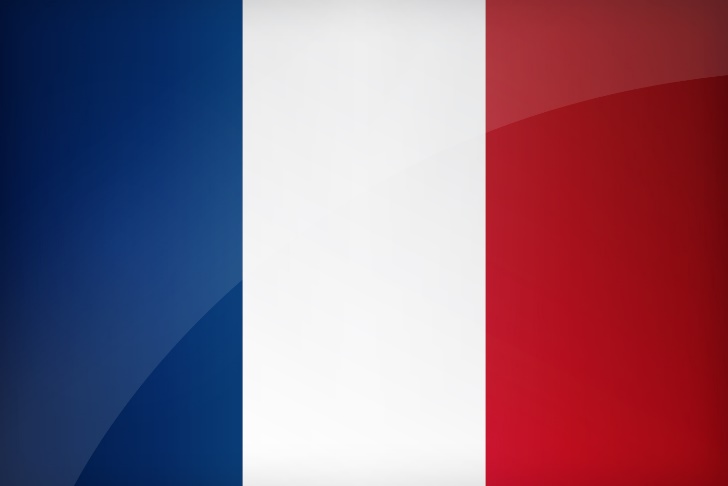 War situations between China and India, along with the consequences if the war breaks out.Topic-War situations between China and India, along with the consequences if the war breaks out.GSL-France has assured India of “steadfast support” of its armed forces, as the Defence Minister of the Western European nation, Florence Parly, wrote to her counterpart, Rajnath Singh, condoling death of 20 Indian Army soldiers in the June 15 clash with Chinese People’s Liberation Army (PLA) personnel at Galwan Valley in eastern Ladakh. External Affairs Minister, S Jaishankar, and his counterpart in French Government, Jean-Yves Le Drian, too spoke over the phone on Tuesday and discussed “issues of  contemporary security and political importance”. Foreign Secretary Harsh Vardhan Shringla and his French counterpart François Delattre also had a video-conference on Monday. The back-to-back contacts between New Delhi and Paris came amid continuing military stand-off along the disputed India-China boundary in eastern Ladakh. The more than seven-week-long stand-off took New Delhi’s relations with Beijing to a new low, particularly after the violent clash between the soldiers of the soldiers of the Indian Army and the Chinese People’s Liberation Army (PLA) along the Line of Actual Control (LAC) – the de facto boundary between the two nations – at Galwan Valley in eastern Ladakh on June 15. The Indian Army lost 20 of its soldiers in the clash. The Chinese PLA too suffered casualties, but it did not make the number of its soldiers, who were injured or killed in the violent face-off, public “This was a hard blow against the soldiers, their families and the nation. In these difficult circumstances, I wish to express my steadfast and friendly support, along with that of the French armed forces,” Parly wrote to Singh. “I request you to kindly convey my heartfelt condolences to the to the entire Indian armed forces as well as to the grieving families.” France is likely to deliver to India the first batch of the Rafale fighter jets by the end of July. India had signed an inter-governmental agreement with France in September 2016 to procure 36 Rafale jets manufactured by the Dassault Aviation for the Indian Air Force (IAF). Prime Minister Narendra Modi last year joined French President Emmanuel Macron to reaffirm “shared commitment to maintaining freedom of navigation, particularly in the Indo-Pacific zone”, sending out a signal of growing strategic convergence between India and France against the hegemonic aspirations of China. Like India, France too has substantial geopolitical interests in western Indian Ocean and southern Pacific, with a large number of its military personnel deployed in the region. France has territorial control over Réunion and Mayotte islands in the Indian Ocean and New Caledonia and French Polynesia in the Pacific. While over 60 per cent of France’s Exclusive Economic Zone is in the Pacific, over 20 per cent is in the Indian Ocean. Djibouti on the Horn of Africa has a base of French Army.Relationship between india and france-France–India relations have traditionally been close and friendly and both countries have a 'special relationship’ with each other.Both nations have a centuries-old history of trade relations. From the 17th century until 1954, France maintained a colonial presence in the subcontinent; Puducherry, one of its former Indian territories, is a popular tourism destination for French travellers to India.With the establishment of the strategic partnership in 1998, there has been significant progress in all areas of bilateral cooperation through regular high-level exchanges at the Head of State/Head of Government levels and growing commercial exchanges including in strategic areas such as defence, nuclear energy and space. France was the first country with which India entered into an agreement on nuclear energy following the waiver given by International Atomic Energy Agency and the Nuclear Suppliers’ Group enabling India to resume full civil nuclear cooperation with the international community. There is also a growing and wide-ranging cooperation in areas such as trade and investment, culture, science and technology and education. France has consistently supported India’s permanent membership of the UNSC. Both India and France are proponents of a multipolar world led by regional democracies.MODERATED CACUSIndian Frustration With China Grows-Since August 2019, China has consistently raised the Kashmir issue at the United Nations Security Council. Last week, on August 5, China again sought a discussion on Kashmir under the “Any Other Business” category in the UN Security Council.  This was the third time that China has done this, following earlier efforts in August 2019 and January 2020. Indian responses to such efforts, as well as Chinese comments, are becoming harsher, a possible  indication that the Indian government is losing patience with Beijing.  Kashmir has not been on the U.N. Security Council’s agenda since 1971. China resurrected the Jammu and Kashmir issue in the Security Council in August 2019 following the Indian decision to nullify Article 370, the special status given to the state of Jammu and Kashmir under the Indian Constitution. China has continued to describe the Indian action to remove the special status of Jammu and Kashmir and bifurcate the state into two union territories as affecting its territorial claims in the Ladakh region. In August 2019, China said the Indian decision was “unacceptable.” India rejected China’s criticisms, saying the decision was an internal matter with no impact on its external borders. China has persisted. After last week’s UNSC meeting, India’s Permanent Representative at the UN in New York tweeted, “Another attempt by Pakistan fails!” Although the tweet did not name China, Indian officials elsewhere explicitly named China as responsible.Indian govt maintains silence following deadly China border clashesIndia security forces said neither side fired any shots in the clash in the Ladakh region late Monday. China accused Indian forces of carrying out “provocative attacks” on its troops and did not disclose if any of its soldiers died.It was the first deadly confrontation on the disputed border between India and China since 1975, and while experts said they were unlikely to head into a war, easing tensions quickly would be difficult.Indian Defense Ministry spokesman Col. Aman Anand did not respond immediately to queries on the situation Wednesday or whether talks were planned to defuse the tensions.'Watershed moment'This will likely be a watershed moment in India-China relations and the geopolitics of the Indo-Pacific," said Abraham Denmark, Asia program director at The Wilson Center. "We’ve already seen the deadliest clash on the China-India border in over 50 years, both countries are led by men who have embraced nationalism, and both countries are facing tremendous domestic and international upheaval as a result of COVID-19 and other long-standing problems.”The main questions now are if either side can find a path to deescalation and whether India's allies such as the United States will help. “It is a highly volatile and dangerous situation between two nationalistic, nuclear powers at a time when American influence has badly diminished,” Denmark said.China claims about 90,000 square kilometers (35,000 square miles) of territory in India’s northeast, while India says China occupies 38,000 square kilometers (15,000 square miles) of its territory in the Aksai Chin Plateau in the Himalayas, a contiguous part of the Ladakh region.India unilaterally declared Ladakh a federal territory while separating it from disputed Kashmir in August 2019. China was among the handful of countries to strongly condemn the move, raising it at international forums including the U.N. Security Council.Thousands of soldiers on both sides have faced off over a month along a remote stretch of the 3,380-kilometer (2,100-mile) Line of Actual Control, the border established following a war between India and China in 1962 that resulted in an uneasy truce. The Indian Army said 20 of its soldiers died and 17 “were critically injured in the line of duty at the standoff location and exposed to sub-zero temperatures in the high altitude terrain.” The statement did not disclose the nature of the soldiers’ injuries.The troops fought each other with fists and rocks, Indian security officials said on condition of anonymity because they were not authorized to disclose the information.After the clash, the two sides “disengaged” from the area where the the fighting happened, the Indian Army statement said. The United Nations urged both sides “to exercise maximum restraint."“We are concerned about reports of violence and deaths at the Line of Actual Control between India and China," U.N. associate spokesperson Eri Kaneko said. “We take positive note of reports that the two countries have engaged to de escalate the situation."'It beggars belief'Michael Kugelman, a South Asia specialist at the Wilson Center, said that the two countries were unlikely to go to war because they cannot “afford a conflict.”“But let’s be clear: It beggars belief to think that they can magically deescalate after a deadly exchange with such a higher number of fatalities,” he said. "This crisis isn’t ending anytime soon.”Vivek Katju, a retired Indian diplomat, said the deadly violence represented a dramatic departure from the four-decades-old status quo of troops from the two countries staring each other down without any fatalities.“The political class and the security class as a whole will have to do very serious thinking about the road ahead,” he said.Chinese Foreign Ministry spokesman Zhao Lijian gave no details of any casualties on the Chinese side, but said that China had strongly protested the incident and remained committed to maintaining “peace and tranquility” along the disputed border. “But what is shocking is that on June 15, the Indian troops seriously violated the consensus of the two sides, crossed the border illegally twice and carried out provocative attacks on Chinese personnel, resulting in serious physical conflicts between the two border forces,” Zhao said.India’s Ministry of External Affairs said in a statement that the incident happened “as a result of an attempt by the Chinese side to unilaterally change the status quo” in the Galwan Valley.Thousands of soldiers from the two countries, backed by armored trucks and artillery, have been stationed just a few hundred meters (yards) apart for more than a month in the Ladakh region that lies near Tibet. Military and diplomatic meetings have yielded no breakthrough.QUESTION FOR CHINA-1.Why is China expanding its military footprints in the Indian Ocean?2.Why is Pakistan helping china?3.why is china expanding their military  for after the meeting held on 5 May 2020 – present?Prepared by-aaryanThe  delegate of france 